Экскурсия в ООО «Иридиуммобайл»	В объединении «Начни своё дело» реализуется городской проект «Школа бизнеса», организованный Администрацией города и Нижнетагильским муниципальным фондом поддержки предпринимательства.  Цель: развитие молодёжного предпринимательства на территории города Нижний Тагил.	В результате молодые люди узнали о своих предпринимательских способностях через систему бизнес - тренингов,  которые моделируют определённые аспекты предпринимательского поведения. Таким образом, каждый участник проекта смог выяснить, способен ли он быть предпринимателем.	Вторая часть проекта предполагает экскурсии и встречи с предпринимателями города. Так, учащиеся 22.05.18 (9 чел.) посетили  ООО «Иридиуммобайл».  Это динамично развивающаяся ИТ-компания, которая является автором и разработчиком инновационных программных  проектов по автоматизации умных домов. Технический директор Александр Романов познакомил ребят с историей зарождения бизнеса  и деятельностью компании.  У молодых людей знакомство с ООО «Иридиуммобайл» вызвало особый интерес и многие из них хотели бы здесь поработать после окончания ВУЗа. 	Надеемся,  бизнес - тренинги и экскурсии,  проведённые в рамках проекта, не пройдут бесследно и дадут стимул молодым людям к самореализации в сфере бизнеса 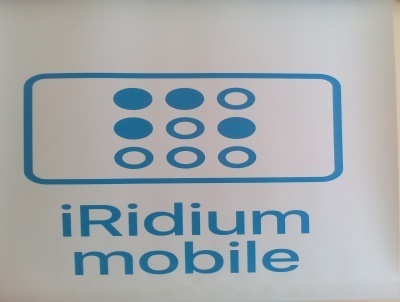 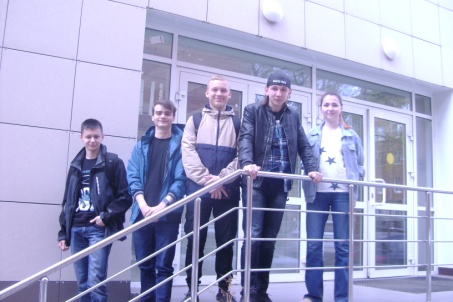 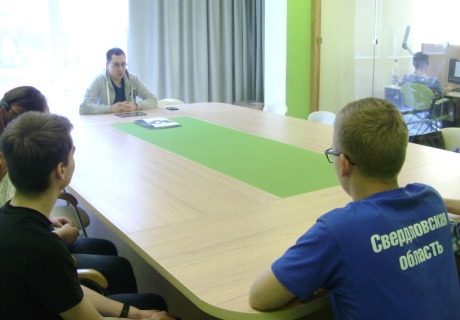 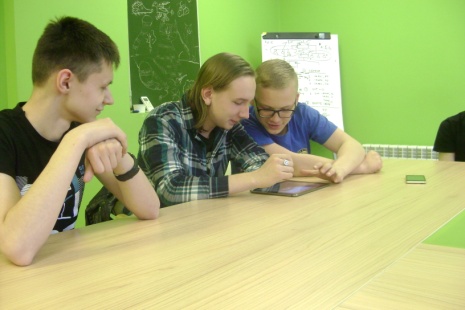 